En kritisk analyse af strategisk ledelse i LO-fagbevægelsenSpeciale Politik og Administration (AAU) 2013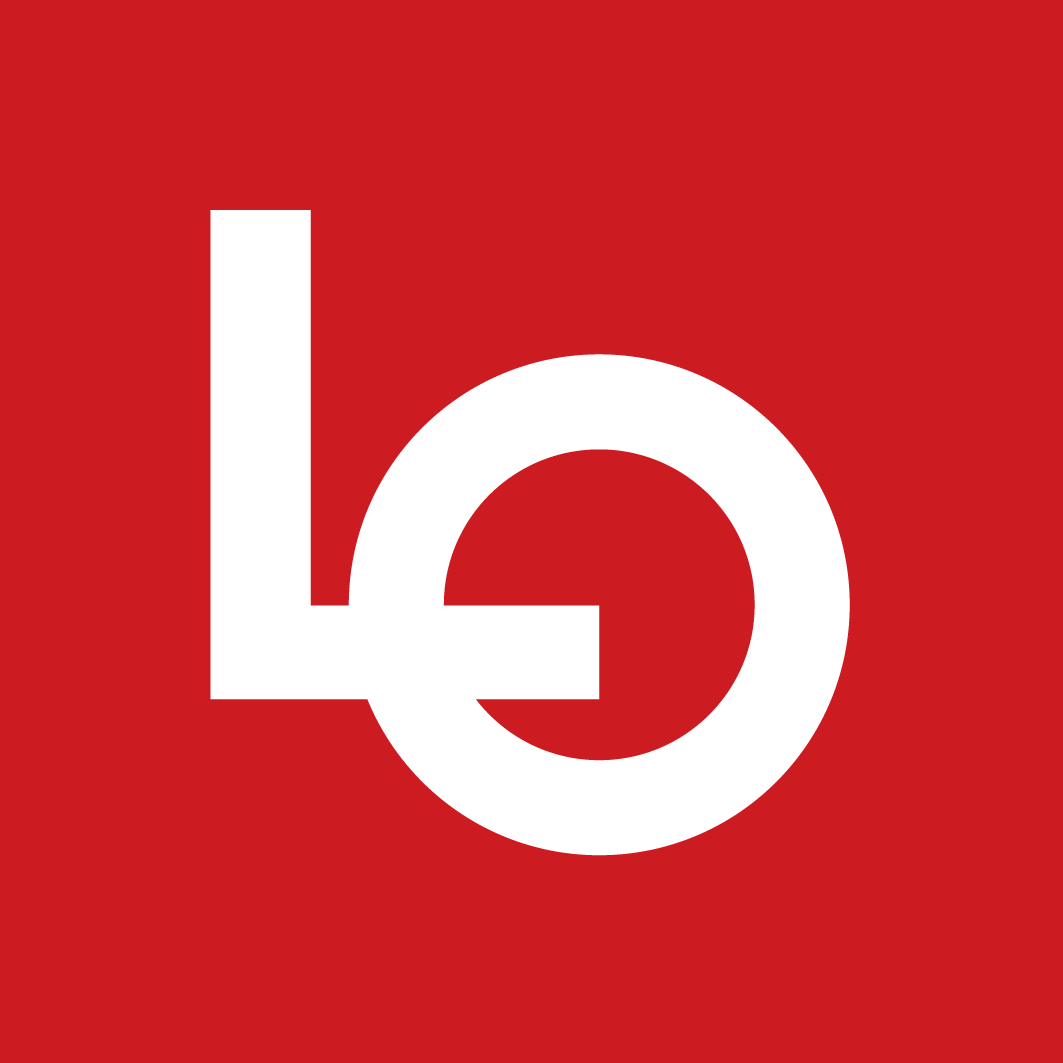 